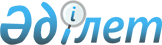 "Шығыс Қазақстан облысы бойынша әлеуметтік маңызы бар қатынастардың тізбесін айқындау туралы" Шығыс Қазақстан облыстық мәслихатының 2018 жылғы 10 қазандағы № 23/265-VI шешіміне өзгеріс енгізу туралыШығыс Қазақстан облыстық мәслихатының 2019 жылғы 10 қыркүйектегі № 33/352-VI шешімі. Шығыс Қазақстан облысының Әділет департаментінде 2019 жылғы 26 қыркүйекте № 6174 болып тіркелді
      ЗҚАИ-ның ескертпесі.

      Құжаттың мәтінінде түпнұсқаның пунктуациясы мен орфографиясы сақталған.
      Қазақстан Республикасының 2003 жылғы 4 шілдедегі "Автомобиль көлігі туралы" Заңының 14-бабы 1-тармағының 5) тармақшасына сәйкес Шығыс Қазақстан облыстық мәслихаты ШЕШІМ ҚАБЫЛДАДЫ:
      1. Шығыс Қазақстан облыстық мәслихатының 2018 жылғы 10 қазандағы № 23/265-VI "Шығыс Қазақстан облысы бойынша әлеуметтік маңызы бар қатынастардың тізбесін айқындау туралы" (Нормативтік құқықтық актілерді мемлекеттік тіркеу тізілімінде 5687 нөмірімен тіркелген, 2018 жылы 6 қарашада Қазақстан Республикасының нормативтік құқықтық актілердің электрондық түрдегі эталондық бақылау банкінде жарияланған) шешіміне мынадай өзгеріс енгізілсін:
      аталған шешімнің қосымшасы осы шешімнің қосымшасына сәйкес жаңа редакцияда жазылсын.
      2. Осы шешім оның алғашқы ресми жарияланған күнінен кейін күнтізбелік он күн өткен соң қолданысқа енгізіледі. Шығыс Қазақстан облысы бойынша әлеуметтік маңызы бар қатынастардың тізбесі
					© 2012. Қазақстан Республикасы Әділет министрлігінің «Қазақстан Республикасының Заңнама және құқықтық ақпарат институты» ШЖҚ РМК
				
      Сессии төрағасы

Р. Джангурчинов

      Шығыс Қазақстан облыстық мәслихатының

      хатшысы

В. Головатюк
Шығыс Қазақстан 
облыстық мәслихатының 
2019 жылғы 10 қыркүйектегі 
№ 33/352-VI шешіміне 
қосымшаШығыс Қазақстан 
облыстық мәслихатының 
2018 жылғы 10 қазандағы 
№ 23/265-VІ шешіміне 
қосымша
№ т/т
Қалалар мен аудандардың атауы
Қатынастар тізбесі
1
Риддер қаласы
1) "Риддер-Поперечное"
1
Риддер қаласы
2) "Риддер-Верхняя Хариузовка"
1
Риддер қаласы
3) "Риддер-Бутаково"
2
Аягөз ауданы
1) "Аягөз-Баршатас"
2
Аягөз ауданы
2) "Аягөз-Ақшәулі"
2
Аягөз ауданы
3) "Аягөз-Тарбағатай"
2
Аягөз ауданы
4) "Аягөз-Дөненбай"
3
Бесқарағай ауданы
1) "Стеклянка-Глуховка-Бірлік-Белокаменка-Қара-Мырза-Канонерка-Бесқарағай"
3
Бесқарағай ауданы
2) "Кривинка-Жетіжар-Қарабас-М-Владимировка-Бесқарағай"
3
Бесқарағай ауданы
3) "Қоянбай-Ерназар-Морозов орман шаруашылығы-Башкөл-Қарағайлы-М-Владимировка-Бесқарағай"
4
Глубокое ауданы
1) "Предгорное-Верхнеберезовский"
4
Глубокое ауданы
2) "Глубокое-Саяжайлар"
5
Жарма ауданы
1) "Жарық-Қалбатау"
5
Жарма ауданы
2) "Жаңғызтөбе-Қалбатау"
5
Жарма ауданы
3) "Қызылағаш-Қалбатау"
5
Жарма ауданы
4) "Шар-Қалбатау"
5
Жарма ауданы
5) "Қалбатау ауылы ішінде"
5
Жарма ауданы
6) "Жаңғызтөбе ауылы ішінде"
6
Алтай ауданы
1) № 2 бағыт "Автобекет-Өнеркәсіп алаңы"
6
Алтай ауданы
2) № 40 бағыт "Ескі қала-Батыстық"
6
Алтай ауданы
3) № 4 бағыт "Автобекет – Рабочая көшесі"
6
Алтай ауданы
4) № 3 бағыт "Өнеркәсіп алаңы-Шағын отбасылық"
6
Алтай ауданы
5) № 10 бағыт "Өнеркәсіп алаңы - Батыстық"
6
Алтай ауданы
6) № 14 бағыт "Рабочая көшесі- Өнеркәсіп алаңы"
6
Алтай ауданы
7) "Пихтовка-Поперечка"
6
Алтай ауданы
8) "Серебрянск-Алтай"
6
Алтай ауданы
9) "Серебрянск-Октябрьск"
6
Алтай ауданы
10) № 5 бағыт "Автобекет-№ 7-мектеп"
6
Алтай ауданы
11) № 7 бағыт "Автобекет-Техникалық қызмет көрсету станциясы"
7
Зайсан ауданы
1) Зайсан қаласы бойынша
7
Зайсан ауданы
2) "Зайсан-Кеңсай-Шілікті"
7
Зайсан ауданы
3) "Зайсан-Айнабұлақ-Жамбыл-Дайыр-Қуаныш-Біржан"
7
Зайсан ауданы
4) "Зайсан-Айнабұлақ-Көгедай-Шалқар-Қаратал-Үлкен Қаратал"
7
Зайсан ауданы
5) "Зайсан-Айнабұлақ-Жамбыл-Көкжыра"
7
Зайсан ауданы
6) "Зайсан-Айнабұлақ-Сартерек"
7
Зайсан ауданы
7) "Зайсан-Кеңсай-Жарсу-Бақасу-Саржыра"
7
Зайсан ауданы
8) "Зайсан-Қарабұлақ"
7
Зайсан ауданы
9) "Зайсан-Қайнар"
7
Зайсан ауданы
10) "Зайсан-Жаңатұрмыс"
8
Катонқарағай ауданы
1) "Үлкен Нарын-Көктерек"
8
Катонқарағай ауданы
2) "Бураново-Кірпіш зауыты"
8
Катонқарағай ауданы
3) "Үлкен Нарын-Ново-Поляковка"
8
Катонқарағай ауданы
4) "Катонқарағай-Ақсу"
8
Катонқарағай ауданы
5) "Катонқарағай-Өрел"
8
Катонқарағай ауданы
6) "Катонқарағай-Берел"
9
Көкпекті ауданы
1) "Көкпекті-Самар"
9
Көкпекті ауданы
2) "Көкпекті-Шұғылбай"
9
Көкпекті ауданы
3) "Көкпекті-Үлгілі малшы"
10
Күршім ауданы
1) "Күршім-Қалжыр-Марқакөл"
10
Күршім ауданы
2) "Күршім ауылы ішінде"
10
Күршім ауданы
3) "Ақбұлақ-Күршім"
10
Күршім ауданы
4) "Ақбұлақ-Марқакөл"
10
Күршім ауданы
5) "Күршім-Қаратоғай"
10
Күршім ауданы
6) "Күршім-Ақсуат-Күршім"
10
Күршім ауданы
7) "Күршім-Қалжыр-Боран"
11
Тарбағатай ауданы
1) "Үштөбе-Қызыл-Кесік-Ақсуат"
11
Тарбағатай ауданы
2) "Қызыл-Кесік -Сәтпаев-Көкжыра-Екпін-Ақсуат"
11
Тарбағатай ауданы
3) "Ойшілік-Құмкөл-Шыбынды-Қарғыба-Ақсуат"
11
Тарбағатай ауданы
4) "Көкжыра-Аққала-Екпін-Ақсуат"
11
Тарбағатай ауданы
5) "Кіндікті-Сәтпаев-Екпін-Ақсуат"
11
Тарбағатай ауданы
6) "Ақжар-Ақсуат"
11
Тарбағатай ауданы
7) "Қарғыба-Ақсуат-Екпін"
11
Тарбағатай ауданы
8) "Тұғыл-Ақжар"
11
Тарбағатай ауданы
9) "Тұғыл-Ақсуат"
11
Тарбағатай ауданы
10) "Көктүбек-Сәтпаев-Ақсуат"
12
Үржар ауданы
1) № 1 бағыт "Нан қабылдау пункті-Крупская атындағы орта мектеп"
12
Үржар ауданы
2) № 2 бағыт "Автоколонна-Ақжар ауылы"
12
Үржар ауданы
3) "Асыл тұқымды станция-Абай атындағы орта мектеп"
12
Үржар ауданы
4) "Әуежай-Аурухана"
12
Үржар ауданы
5) "2086 Әскери бөлім-Бекет"
12
Үржар ауданы
6) "Үржар-Көлденең-Қаратұма"
12
Үржар ауданы
7) "Үржар-Алтыншоқы-Айтбай-Таскескен-Шолпан-Қаракөл"
13
Шемонаиха ауданы
1) "Барашки-Первомайский-Ново-Ильинка-Шемонаиха"
13
Шемонаиха ауданы
2) "Зевакино-Убинка-Первомайский-Шемонаиха"
14
Ауданаралық (облысішілік қалааралық)
1) "Семей-Старая Крепость"